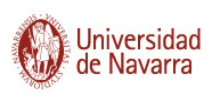 MASTER IN FASHION MANAGEMENTCOMPETENCIAS BÁSICAS CB6 - Poseer y comprender conocimientos que aporten una base u oportunidad de ser originales en el desarrollo y/o aplicación de ideas, a menudo en un contexto de investigaciónCB7 - Que los estudiantes sepan aplicar los conocimientos adquiridos y su capacidad de resolución de problemas en entornos nuevos o poco conocidos dentro de contextos más amplios (o multidisciplinares) relacionados con su área de estudioCB8 - Que los estudiantes sean capaces de integrar conocimientos y enfrentarse a la complejidad de formular juicios a partir de una información que, siendo incompleta o limitada, incluya reflexiones sobre las responsabilidades sociales y éticas vinculadas a la aplicación de sus conocimientos y juiciosCB9 - Que los estudiantes sepan comunicar sus conclusiones y los conocimientos y razones últimas que las sustentan a públicos especializados y no especializados de un modo claro y sin ambigüedades. CB10 - Que los estudiantes posean las habilidades de aprendizaje que les permitan continuar estudiando de un modo que habrá de ser en gran medida autodirigido o autónomo. COMPETENCIAS GENERALESCG1 - Comprender desde un punto de vista antropológico los conceptos de motivación, comunicación interpersonal y en la organización, para poder gestionar empresas de moda de diferente estilo.CG2 - Analizar los dilemas éticos y de responsabilidad social a partir de los protocolos de actuación, los principios deontológicos y los valores organizativos de las empresas de moda.CG3 - Desarrollar las capacidades de liderazgo, creatividad, iniciativa y espíritu emprendedor en el ámbito de la moda. CG4 - Adquirir habilidades para poder transferir al mercado y a la sociedad los resultados de los procesos de creación de productos y servicios del sector de la moda. CG5 - Proponer soluciones creativas a los problemas de logística, gestión de almacenaje, distribución y atención al consumidor de moda previa y posteriormente a la ventaCG6 - Aplicar las herramientas colaborativas propias de las empresas del sector en el trabajo con equipos multidisciplinares.CG7 - Programar objetivos y actividades, gestionar plazos y analizar resultados para implementar procesos de mejora en empresas de moda. CG8 - Alcanzar acuerdos satisfactorios para las partes implicadas, descubriendo o creando elementos que produzcan valor añadido a las relaciones comerciales con proveedores y distribuidores de moda. COMPETENCIAS ESPECÍFICASCE1 - Entender y aplicar los resultados del análisis de datos en la toma de decisiones para la definición, configuración y gestión de los proyectos de moda.CE2 - Aplicar las técnicas relativas a la gestión de las operaciones (productos, procesos, sistemas de información, etc.) en empresas de moda. Ser capaces de diagnosticar e implementar procesos de mejora continua.CE3 - Conocer las técnicas de gestión y desarrollo de negocio implicadas en la elaboración de proyectos de moda (diseño, producción y comercialización). CE4 - Manejar las técnicas de marketing y gestión de los procesos de puesta en el mercado y lanzamiento de productos del sector de la moda. CE5 -Aplicar los conceptos de sostenibilidad e impacto social como herramientas emergentes en la gestión de proyectos y actividades empresariales de moda.CE6 - Entender en profundidad los modelos de negocio más innovadores de la industria de la moda y el funcionamiento de sus cadenas de valor.CE7 - Identificar, en la industria de la moda, la problemática específica de pymes.CE8 - Manejar las herramientas principales para estudiar los resultados económicos de las empresas de moda. CE9 - Distinguir los procesos de digitalización y su aplicación en las fases de diseño, producción, almacenamiento, comercialización y distribución de productos y servicios de moda.CE10 - Comprender la moda como fenómeno multidisciplinar e identificar sus referentes culturales e históricos.CE11 - Conocer el alcance internacional del negocio de la moda, sus principales mercados y los actores que intervienen en él.CE12 - Lograr una visión profunda de un consumidor complejo, que hay que conocer en profundidad y desde diversas perspectivas (segmentación, comportamiento, tendencias).CE13 - Manejar las herramientas de análisis del consumidor para poder desarrollar diversas estrategias de mercado.CE14 - Distinguir los procesos de creatividad, innovación y diseño de moda, así como las herramientas existentes para favorecer su protección.CE15 - Construir la estrategia comercial en contextos en constante cambio, donde juegan un papel clave: la investigación comercial, el comportamiento del consumidor, la cartera de marcas de la empresa, el proceso de distribución y los planes comerciales.CE16 - Evaluar la calidad del producto y su permanencia en las diferentes fases de distribución y comercialización, según los requisitos de cada sector de la moda.CE17 - Manejar diferentes plataformas de e-commerce y entender los principales sistemas de seguridad online y métodos de pago.CE18 - Diseñar y desarrollar proyectos de experiencia de consumo online (e-commerce y m-commerce) y offline.CE19 - Conocer los procesos de desarrollo de estrategias de economía circular en empresas de moda.CE20 - Elaborar estrategias de comunicación de marcas de moda, preparar el lanzamiento de una marca o una colección.CE21 - Generar contenidos de moda para los formatos comunicativos tradicionales (revistas, desfiles, etc.) e innovadores (redes social, fashion films..) en el sector.CE22 - Planificar el "Marketing Mix" en diferentes casos de posicionamiento y segmentación de marcas de moda.